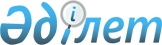 "2012-2014 жылдарға арналған аудандық бюджет туралы" 2011 жылғы 20 желтоқсандағы № 31-3 шешіміне өзгерістер енгізу туралы
					
			Күшін жойған
			
			
		
					Шығыс Қазақстан облысы Күршім аудандық мәслихатының 2012 жылғы 20 қыркүйектегі N 5-2 шешімі. Шығыс Қазақстан облысының Әділет департаментінде 2012 жылғы 25 қыркүйекте N 2661 тіркелді. Шешімінің қабылдау мерзімінің өтуіне байланысты қолдану тоқтатылды (Күршім аудандық мәслихатының 2012 жылғы 29 желтоқсандағы N 215 хаты)      Ескерту. Шешімінің қабылдау мерзімінің өтуіне байланысты қолдану тоқтатылды (Күршім аудандық мәслихатының 2012.12.29 N 215 хаты).       РҚАО ескертпесі.

      Мәтінде авторлық орфография және пунктуация сақталған.       

Қазақстан Республикасының 2008 жылғы 4 желтоқсандағы Бюджет кодексінің 109 бабына, Қазақстан Республикасының 2001 жылғы 23 қаңтардағы «Қазақстан Республикасындағы жергілікті мемлекеттік басқару және өзін-өзі басқару туралы» Заңының 6 бабының 1 тармағының 1) тармақшасына және «2012-2014 жылдарға арналған облыстық бюджет туралы» 2011 жылғы 8 желтоқсандағы № 34/397-ІV шешімге өзгерістер енгізу туралы» Шығыс Қазақстан облыстық мәслихатының 2012 жылғы 11 қыркүйектегі № 5/72-V (нормативтік құқықтық актілерді мемлекеттік тіркеу Тізілімінде 2648 нөмірімен 2012 жылдың 13 қыркүйегінде тіркелген) шешіміне сәйкес, Күршім аудандық мәслихаты ШЕШIМ ҚАБЫЛДАДЫ:



      1. «2012-2014 жылдарға арналған аудандық бюджет туралы» аудандық мәслихаттың 2011 жылғы 20 желтоқсандағы № 31-3 шешіміне (нормативтік құқықтық актілерді мемлекеттік тіркеу Тізілімінде 5-14-146 нөмірімен 2011 жылдың 30 желтоқсанында тіркелген, «Рауан» газетінің 2012 жылғы 13 қаңтардағы № 4, 2012 жылғы 18 қаңтардағы № 5, 2012 жылғы 20 қаңтардағы № 6, 2012 жылғы 25 қаңтардағы № 7 сандарында жарияланды) келесі өзгерістер енгізілсін:



      1 тармақта:

      1) тармақша келесі редакцияда жазылсын:

      «кірістер - 3606723,3 мың теңге, соның ішінде:

      салықтық түсімдер бойынша - 432528 мың теңге;

      салықтық емес түсімдер бойынша - 2211 мың теңге;

      негізгі капиталды сатудан түсетін түсімдер - 1884 мың теңге;

      трансферттердің түсімдері бойынша - 3170100,3 мың теңге;»;

      2) тармақша келесі редакцияда жазылсын: 

      «шығындар - 3645058,5 мың теңге;»;

      3) тармақша келесі редакцияда жазылсын:

      «таза бюджеттік кредит беру - 56762,8 мың теңге, соның ішінде:

      бюджеттік кредиттер - 58295,8 мың теңге;

      бюджеттік кредиттерді өтеу - 1533 мың теңге;»;

      5) тармақша келесі редакцияда жазылсын:

      «бюджет тапшылығы (профицит) - - 95098 мың теңге;»;

      6) тармақша келесі редакцияда жазылсын:

      «бюджет тапшылығын қаржыландыру (профицитті пайдалану) - 95098 мың теңге.»;



      6 тармақта:

      екінші абзац келесі редакцияда жазылсын:

      «азаматтардың кейбір санаттарына (ҰОС қатысушыларға, ҰОС мүгедектеріне, ҰОС қатысушыларға теңестірілген адамдарға және ҰОС мүгедектеріне, қаза тапқан әскери қызметшілердің отбасыларына) материалдық көмек көрсетуге - 4539 мың теңге;»;

      бесінші абзац келесі редакцияда жазылсын:

      «аз қамтылған отбасыларының балаларын жоғарғы оқу орындарында оқытуға (оқыту құны, стипендия, жатақханада тұруы) - 36936 мың теңге;»;



      аталған шешімнің 1 қосымшасы осы шешімнің 1 қосымшасына сәйкес жаңа редакцияда жазылсын.



      2. Осы шешім 2012 жылғы 1 қаңтардан бастап қолданысқа енгізіледі.

       Сессия төрағасы                            Г. Нұрбикенова      Күршім аудандық

      мәслихаттың хатшысы                        Қ. Әбілмәжінов

Аудандық мәслихаттың

2012 жылғы 20 қыркүйектегі

№ 5-2 шешіміне 1 қосымшаАудандық мәслихаттың

2011 жылғы 20 желтоқсандағы

№ 31-3 шешіміне 1 қосымша 2012 жылға арналған аудандық бюджет 2012 жыл      Күршім аудандық

      мәслихатының хатшысы                       Қ. Әбілмәжінов
					© 2012. Қазақстан Республикасы Әділет министрлігінің «Қазақстан Республикасының Заңнама және құқықтық ақпарат институты» ШЖҚ РМК
				СанатыСанатыСанатыСанатыСанатыСомасы

(мың теңге)СыныбыСыныбыСыныбыСыныбыСомасы

(мың теңге)Iшкi сыныбыIшкi сыныбыIшкi сыныбыСомасы

(мың теңге)ЕрекшелiгiЕрекшелiгiСомасы

(мың теңге)АтауыСомасы

(мың теңге)І. Кірістер3606723,31Салықтық түсімдер43252801Табыс салығы1964242Жеке табыс салығы19642401Төлем көзінен салық салынатын табыстардан ұсталатын жеке табыс салығы17023302Төлем көзінен салық салынбайтын табыстардан ұсталатын жеке табыс салығы2169103Қызметін біржолғы талон бойынша жүзеге асыратын жеке тұлғалардан алынатын жеке табыс салығы450003Әлеуметтiк салық1672971Әлеуметтік салық16729701Әлеуметтік салық16729704Меншiкке салынатын салықтар613481Мүлiкке салынатын салықтар1818401Заңды тұлғалардың және жеке кәсіпкерлердің мүлкіне салынатын салық1700002Жеке тұлғалардың мүлкiне салынатын салық11843Жер салығы498102Елдi мекендер жерлерiне жеке тұлғалардан алынатын жер салығы334203Өнеркәсіп, көлік, байланыс, қорғаныс жеріне және ауыл шаруашылығына арналмаған өзге де жерге салынатын жер салығы10007Ауыл шаруашылығы мақсатындағы жерлерге заңды тұлғалардан, жеке кәсіпкерлерден, жеке нотариустар мен адвокаттардан алынатын жер салығы7108Елді мекендер жерлеріне заңды тұлғалардан, жеке кәсіпкерлерден, жеке нотариустар мен адвокаттардан алынатын жер салығы14684Көлiк құралдарына салынатын салық3621101Заңды тұлғалардың көлiк құралдарына салынатын салық117702Жеке тұлғалардың көлiк құралдарына салынатын салық350345Бірыңғай жер салығы197201Бірыңғай жер салығы197205Тауарларға, жұмыстарға және қызметтерге салынатын iшкi салықтар50942Акциздер122796Заңды және жеке тұлғалар бөлшек саудада өткізетін, сондай-ақ өзінің өндірістік мұқтаждарына пайдаланылатын бензин (авиациялықты қоспағанда)120097Заңды және жеке тұлғаларға бөлшек саудада өткізетін, сондай-ақ өз өндірістік мұқтаждарына пайдаланылатын дизель отыны273Табиғи және басқа да ресурстарды пайдаланғаны үшiн түсетiн түсiмдер96715Жер учаскелерін пайдаланғаны үшін төлем9674Кәсiпкерлiк және кәсiби қызметтi жүргiзгенi үшiн алынатын алымдар282001Жеке кәсіпкерлерді мемлекеттік тіркегені үшін алынатын алым27602Жекелеген қызмет түрлерiмен айналысу құқығы үшiн алынатын лицензиялық алым78203Заңды тұлғаларды мемлекеттiк тiркегенi және филиалдар мен өкілдіктерді есептік тіркегені, сондай-ақ оларды қайта тіркегені үшін алым32005Жылжымалы мүлікті кепілдікке салуды мемлекеттік тіркегені және кеменің немесе жасалып жатқан кеменің ипотекасы үшін алынатын алым114Көлік құралдарын мемлекеттік тіркегені, сондай-ақ оларды қайта тіркегені үшін алым9618Жылжымайтын мүлiкке құқығын мемлекеттiк тiркегенi үшiн алынатын алым13455Ойын бизнесiне салық8002Тiркелген салық8008Заңдық мәнді іс-әрекеттерді жасағаны және (немесе) оған уәкілеттігі бар мемлекеттік органдар немесе лауазымды адамдар құжаттар бергені үшін алынатын міндетті төлемдер23651Мемлекеттік баж236502Мемлекеттік мекемелерге сотқа берілетін талап арыздарынан алынатын мемлекеттік бажды қоспағанда, мемлекеттік баж сотқа берілетін талап арыздардан, ерекше талап ету істері арыздарынан, ерекше жүргізілетін істер бойынша арыздардан (шағымдардан), сот бұйрығын шығару туралы өтініштерден, атқару парағының дубликатын беру туралы шағымдардан, аралық (төрелік) соттардың және шетелдік соттардың шешімдерін мәжбүрлеп орындауға атқару парағын беру туралы шағымдардың, сот актілерінің атқару парағының және өзге де құжаттардың көшірмелерін қайта беру туралы шағымдардан алынады60004Азаматтық хал актілерін тіркегені үшін, сондай-ақ азаматтарға азаматтық хал актілерін тіркеу туралы куәліктерді және азаматтық хал актілері жазбаларын өзгертуге, толықтыруға және қалпына келтіруге байланысты куәліктерді қайтадан бергені үшін мемлекеттік баж118905Шетелге баруға және Қазақстан Республикасына басқа мемлекеттерден адамдарды шақыруға құқық беретін құжаттарды ресімдегені үшін, сондай-ақ осы құжаттарға өзгерістер енгізгені үшін мемлекеттік баж607Қазақстан Республикасының азаматтығын алу, Қазақстан Республикасының азаматтығын қалпына келтіру және Қазақстан Республикасының азаматтығын тоқтату туралы құжаттарды ресімдегені үшін мемлекеттік баж008Тұрғылықты жерін тіркегені үшін мемлекеттік баж36909Аңшы куәлігін бергені және оны жыл сайын тіркегені үшін мемлекеттік баж610Жеке және заңды тұлғалардың азаматтық, қызметтік қаруының (аңшылық суық қаруды, белгі беретін қаруды, ұңғысыз атыс қаруын, механикалық шашыратқыштарды, көзден жас ағызатын немесе тітіркендіретін заттар толтырылған аэрозольді және басқа құрылғыларды, үрлемелі қуаты 7,5 Дж-дан аспайтын пневматикалық қаруды қоспағанда және калибрі 4,5 мм-ге дейінгілерін қоспағанда) әрбір бірлігін тіркегені және қайта тіркегені үшін алынатын мемлекеттік баж812Қаруды және оның оқтарын сақтауға немесе сақтау мен алып жүруге, тасымалдауға, Қазақстан Республикасының аумағына әкелуге және Қазақстан Республикасынан әкетуге рұқсат бергені үшін алынатын мемлекеттік баж8821Тракторшы-машинисттің куәлігі берілгені үшін алынатын мемлекеттік баж992Салықтық емес түсiмдер221101Мемлекеттік меншіктен түсетін кірістер3205Мемлекет меншігіндегі мүлікті жалға беруден түсетін кірістер32004Коммуналдық меншіктегі мүлікті жалдаудан түсетін кірістер3207Мемлекеттік бюджеттен берілген кредиттер бойынша сыйақылар213Жеке тұлғаларға жергілікті бюджеттен берілген бюджеттік кредиттер бойынша сыйақылар29Мемлекеттік меншіктен түсетін басқа да кірістер010Коммуналдық меншігіне жататын жер учаскелері бойынша сервитут үшін төлемақы006Басқа да салықтық емес түсiмдер18891Басқа да салықтық емес түсiмдер188907Бұрын жергілікті бюджеттен алынған, пайдаланылмаған қаражаттардың қайтарылуы135209Жергіліктік бюджетке түсетін салықтық емес басқа да түсімдер5373Негізгі капиталды сатудан түсетін түсімдер188401Мемлекеттік мекемелерге бекітілген мемлекеттік мүлікті сату01Мемлекеттік мекемелерге бекітілген мемлекеттік мүлікті сату002Жергілікті бюджеттен қаржыландырылатын мемлекеттік мекемелерге бекітілген мүлікті сатудан түсетін түсімдер003Жердi және материалдық емес активтердi сату18841Жерді сату188401Жер учаскелерін сатудан түсетін түсімдер188402Ауыл шаруашылығы мақсатындағы жер учаскелерін сатудан түсетін түсімдер04Трансферттердің түсімдері3170100,302Мемлекеттiк басқарудың жоғары тұрған органдарынан түсетiн трансферттер3170100,32Облыстық бюджеттен түсетiн трансферттер3170100,301Ағымдағы нысаналы трансферттер425189,302Нысаналы даму трансферттері19673003Субвенциялар2548181Функционалдық топФункционалдық топФункционалдық топФункционалдық топФункционалдық топФункционалдық топСомасы

(мың теңге)Кіші функцияКіші функцияКіші функцияКіші функцияКіші функцияСомасы

(мың теңге)Бюджеттік бағдарламалардың әкiмшiсiБюджеттік бағдарламалардың әкiмшiсiБюджеттік бағдарламалардың әкiмшiсiБюджеттік бағдарламалардың әкiмшiсiСомасы

(мың теңге)БағдарламаБағдарламаБағдарламаСомасы

(мың теңге)Кіші бағдарламаКіші бағдарламаСомасы

(мың теңге)АтауыСомасы

(мың теңге)ІІ. Бюджет шығыстарының функционалдық сыныптамасы3645058,501Жалпы сипаттағы мемлекеттiк қызметтер2813351Мемлекеттiк басқарудың жалпы функцияларын орындайтын өкiлдi, атқарушы және басқа органдар254418112Аудан (облыстық маңызы бар қала) мәслихатының аппараты13636001Аудан (облыстық маңызы бар қала) мәслихатының қызметін қамтамасыз ету жөніндегі қызметтер13636122Аудан (облыстық маңызы бар қала) әкімінің аппараты70909001Аудан (облыстық маңызы бар қала) әкімінің қызметін қамтамасыз ету жөніндегі қызметтер63142003Мемлекеттік органдардың күрделі шығыстары7767123Қаладағы аудан, аудандық маңызы бар қала, кент, ауыл (село), ауылдық (селолық) округ әкімінің аппараты169873001Қаладағы аудан, аудандық маңызы бар қаланың, кент, ауыл (село), ауылдық (селолық) округ әкімінің қызметін қамтамасыз ету жөніндегі қызметтер159520022Мемлекеттік органның күрделі шығыстары103532Қаржылық қызмет14220452Ауданның (облыстық маңызы бар қаланың) қаржы бөлімі14220001Ауданның (облыстық маңызы бар қаланың) бюджетін орындау және ауданның (облыстық маңызы бар қаланың) коммуналдық меншігін басқару саласындағы мемлекеттік саясатты іске асыру жөніндегі қызметтер13340003Салық салу мақсатында мүлікті бағалауды жүргізу296004Біржолғы талондарды беру жөніндегі жұмысты ұйымдастыру және біржолғы талондарды сатудан түскен сомаларды толық алуын қамтамасыз ету107010Жекешелендіру, коммуналдық меншікті басқару, жекешелендіруден кейінгі қызмет және осыған байланысты дауларды реттеу477011Коммуналдық меншікке түскен мүлікті есепке алу, сақтау, бағалау және сату05Жоспарлау және статистикалық қызмет12697453Ауданның (облыстық маңызы бар қаланың) экономика және бюджеттік жоспарлау бөлімі12697001Экономикалық саясатты, мемлекеттік жоспарлау жүйесін қалыптастыру мен дамыту және ауданды (облыстық маңызы бар қаланы) басқару саласындағы мемлекеттік саясатты іске асыру жөніндегі қызметтер12237004Мемлекеттік органдардың күрделі шығыстары46002Қорғаныс259891Әскери мұқтаждықтар11024122Аудан (облыстық маңызы бар қала) әкімінің аппараты11024005Жалпыға бірдей әскери міндетті атқару шеңберіндегі іс-шаралар110242Төтенше жағдайлар жөнiндегi жұмыстарды ұйымдастыру14965122Аудан (облыстық маңызы бар қала) әкімінің аппараты14965006Аудан (облыстық маңызы бар қала) ауқымындағы төтенше жағдайлардың алдын алу және жою10131007Аудандық (қалалық) ауқымдағы дала өрттерінің, сондай-ақ мемлекеттік өртке қарсы қызмет органдары құрылмаған елді мекендерде өрттердің алдын алу және оларды сөндіру жөніндегі іс-шаралар483403Қоғамдық тәртіп, қауіпсіздік, құқықтық, сот, қылмыстық-атқару қызметі63001Құқық қорғау қызметі6300458Ауданның (облыстық маңызы бар қаланың) тұрғын үй-коммуналдық шаруашылығы, жолаушылар көлігі және автомобиль жолдары бөлімі6300021Елдi мекендерде жол қозғалысы қауiпсiздiгiн қамтамасыз ету630004Бiлiм беру20202991Мектепке дейiнгi тәрбие және оқыту108675464Ауданның (облыстық маңызы бар қаланың) білім бөлімі108675009Мектепке дейінгі тәрбиелеу мен оқытуды қамтамасыз ету40124021Республикалық бюджеттен берілетін трансферттер есебінен жалпы үлгідегі, арнайы (түзету), дарынды балалар үшін мамандандырылған, жетім балалар мен ата-аналарының қамқорынсыз қалған балалар үшін балабақшалар, шағын орталықтар, мектеп интернаттары, кәмелеттік жасқа толмағандарды бейімдеу орталықтары тәрбиешілеріне біліктілік санаты үшін қосымша ақының мөлшерін ұлғайту287040Мектепке дейінгі білім беру ұйымдарында мемлекеттік білім беру тапсырысын іске асыруға68264011Республикалық бюджеттен берiлетiн трансферттер есебiнен43542015Жергiлiктi бюджет қаражаты есебiнен247222Бастауыш, негізгі орта және жалпы орта бiлiм беру1868005464Ауданның (облыстық маңызы бар қаланың) білім бөлімі1868005003Жалпы білім беру1787371006Балаларға қосымша білім беру49315063Республикалық бюджеттен берiлетiн трансферттер есебiнен «Назарбаев Зияткерлiк мектептерi» ДБҰ-ның оқу бағдарламалары бойынша бiлiктiлiктi арттырудан өткен мұғалiмдерге еңбекақыны арттыру1325064Бастауыш, негізгі орта, жалпыға бірдей орта білім беру ұйымдарының (дарынды балаларға арналған мамандандырылған (жалпы үлгідегі, арнайы (түзету); жетім балаларға және ата-анасының қамқорлығынсыз қалған балаларға арналған ұйымдар): мектептердің, мектеп-интернаттарының мұғалімдеріне біліктілік санаты үшін қосымша ақы мөлшерін республикалық бюджеттен берілетін трансферттер есебінен ұлғайту299949Бiлiм беру саласындағы өзге де қызметтер43619464Ауданның (облыстық маңызы бар қаланың) білім бөлімі39619001Жергілікті деңгейде білім беру саласындағы мемлекеттік саясатты іске асыру жөніндегі қызметтер10919005Ауданның (облыстық маңызы бар қаланың) мемлекеттiк бiлiм беру мекемелер үшін оқулықтар мен оқу-әдістемелік кешендерді сатып алу және жеткізу11940012Мемлекеттік органның күрделі шығыстары174015Республикалық бюджеттен берілетін трансферттер есебінен жетім баланы (жетім балаларды) және ата-аналарының қамқорынсыз қалған баланы (балаларды) күтіп-ұстауға асыраушыларына ай сайынғы ақшалай қаражат төлемдері8886020Республикалық бюджеттен берілетін трансферттер есебінен үйде оқытылатын мүгедек балаларды жабдықпен, бағдарламалық қамтыммен қамтамасыз ету7700466Ауданның (облыстық маңызы бар қаланың) сәулет, қала құрылысы және құрылыс бөлімі4000037Білім беру объектілерін салу және реконструкциялау4000015Жергілікті бюджет қаражаты есебінен400006Әлеуметтiк көмек және әлеуметтiк қамсыздандыру2828172Әлеуметтiк көмек258535451Ауданның (облыстық маңызы бар қаланың) жұмыспен қамту және әлеуметтік бағдарламалар бөлімі258535002Еңбекпен қамту бағдарламасы64929100Қоғамдық жұмыстар30814101Жұмыссыздарды кәсіптік даярлау және қайта даярлау1053102Халықты жұмыспен қамту саласында азаматтарды әлеуметтік қорғау жөніндегі қосымша шаралар4280104«Жұмыс пен қамту-2020» бағдарламасына қатысушыларға мемлекеттік қолдау шараларын көрсету28782004Ауылдық жерлерде тұратын денсаулық сақтау, білім беру, әлеуметтік қамтамасыз ету, мәдениет, спорт және ветеринар мамандарына отын сатып алуға Қазақстан Республикасының заңнамасына сәйкес әлеуметтік көмек көрсету12240005Мемлекеттік атаулы әлеуметтік көмек9103015Жергілікті бюджет қаражаты есебінен9103006Тұрғын үй көмегiн көрсету20468015Жергілікті бюджет қаражаты есебінен20468007Жергілікті өкілетті органдардың шешімі бойынша мұқтаж азаматтардың жекелеген топтарына әлеуметтік көмек58711028Облыстық бюджеттен берілетін трансферттер есебінен53149029Ауданның (облыстық маңызы бар қаланың) бюджет қаражаты есебінен55620091999 жылғы 26 шiлдедегі «Отан», «Даңқ» ордендерiмен марапатталған, «Халық Қаһарманы» атағын және республиканың құрметтi атақтарын алған азаматтарды әлеуметтiк қолдау40010Үйде тәрбиеленетін және оқытылатын мүгедек балаларды материалдық қамтамасыз ету2516014Мұқтаж азаматтарға үйде әлеуметтік көмек көрсету37566011Республикалық бюджеттен берілетін трансферттер есебінен14105015Жергілікті бюджет қаражаты есебінен2346101618 жасқа дейінгі балаларға мемлекеттік жәрдемақылар37173015Жергілікті бюджет қаражаты есебінен37173017Мүгедектерді оңалту жеке бағдарламасына сәйкес, мұқтаж мүгедектерді міндетті гигиеналық құралдарымен және ымдау тілі мамандарының қызмет көрсетуін, жеке көмекшілермен қамтамасыз ету4508023Жұмыспен қамту орталықтарының қызметін қамтамасыз ету11281011Республикалық бюджеттен трансферттер есебінен11281015Жергілікті бюджет қаражаты есебінен09Әлеуметтiк көмек және әлеуметтiк қамтамасыз ету салаларындағы өзге де қызметтер24282451Ауданның (облыстық маңызы бар қаланың) жұмыспен қамту және әлеуметтік бағдарламалар бөлімі24282001Жергілікті деңгейде жұмыспен қамтуды қамтамасыз ету және халық үшін әлеуметтік бағдарламаларды іске асыру саласындағы мемлекеттік саясатты іске асыру жөніндегі қызметтер20811011Жәрдемақыларды және басқа да әлеуметтік төлемдерді есептеу, төлеу мен жеткізу бойынша қызметтерге ақы төлеу2425021Мемлекеттік органдардың күрделі шығыстары104607Тұрғын үй-коммуналдық шаруашылық537694,31Тұрғын үй шаруашылығы314440455Ауданның (облыстық маңызы бар қаланың) мәдениет және тілдерді дамыту бөлімі30000024«Жұмыспен қамту-2020» бағдарламасы бойынша ауылдық елдi мекендердi дамыту шеңберiнде объектiлердi жөндеу30000011Республикалық бюджеттен берiлетiн трансферттер30000458Ауданның (облыстық маңызы бар қаланың) тұрғын үй-коммуналдық шаруашылығы, жолаушылар көлігі және автомобиль жолдары бөлімі46710004Азаматтардың жекелген санаттарын тұрғын үймен қамтамасыз ету5000015Жергілікті бюджет қаражаты есебінен5000041«Жұмыспен қамту-2020» бағдарламасы бойынша ауылдық елдi мекендердi дамыту шеңберiнде объектiлердi жөндеу және абаттандыру41710011Республикалық бюджеттен берiлетiн трансферттер есебiнен41710466Ауданның (облыстық маңызы бар қаланың) сәулет, қала құрылысы және құрылыс бөлімі237730003Мемлекеттік коммуналдық тұрғын үй қорының тұрғын үйін жобалау, салу және (немесе) сатып алу209993011Республикалық бюджеттен берiлетiн трансферттер есебiнен168993015Жергiлiктi бюджет қаражаты есебiнен41000074«Жұмыспен қамту-2020» бағдарламасының екiншi бағыты шеңберiнде жетiспейтiн инженерлiк-коммуникациялық инфрақұрылымды дамытуға және жайластыруға27737011Республикалық бюджеттен берiлетiн трансферттер есебiнен277372Коммуналдық шаруашылық93081,3458Ауданның (облыстық маңызы бар қаланың) тұрғын үй-коммуналдық шаруашылығы, жолаушылар көлігі және автомобиль жолдары бөлімі81581,3012Сумен жабдықтау және су бұру жүйесінің жұмыс істеуі61581,3026Ауданның (облыстық маңызы бар қаланың) коммуналдық меншiгiндегi жылу жүйелерiн қолдануды ұйымдастыру20000466Ауданның (облыстық маңызы бар қаланың) сәулет, қала құрылысы және құрылыс бөлімі11500006Сумен жабдықтау және су бұру жүйесін дамыту11500015Жергілікті бюджет қаражаты есебінен115003Елдi-мекендердi абаттандыру130173123Қаладағы аудан, аудандық маңызы бар қала, кент, ауыл (село), ауылдық (селолық) округ әкімінің аппараты33097008Елдi мекендердiң көшелерiн жарықтандыру15784009Елдi мекендердiң санитариясын қамтамасыз ету11253010Жерлеу орындарын күтіп-ұстау және туысы жоқ адамдарды жерлеу167011Елді мекендерді абаттандыру мен көгалдандыру5893458Ауданның (облыстық маңызы бар қаланың) тұрғын үй-коммуналдық шаруашылық, жолаушылар көлігі және автомобиль жолдары бөлімі97076015Елдi мекендердiң көшелерiн жарықтандыру13396018Елді мекендерді абаттандыру және көгалдандыру8368008Мәдениет, спорт, туризм және ақпараттық кеңістiк1861251Мәдениет саласындағы қызмет103031455Ауданның (облыстық маңызы бар қаланың) мәдениет және тілдерді дамыту бөлімі103031003Мәдени-демалыс жұмысын қолдау1030312Спорт12921465Ауданның (облыстық маңызы бар қаланың) дене шынықтыру және спорт бөлімі12921006Аудандық (облыстық маңызы бар қалалық) деңгейде спорттық жарыстар өткiзу5545007Әртүрлi спорт түрлерi бойынша ауданның (облыстық маңызы бар қаланың) құрама командаларының мүшелерiн дайындау және олардың облыстық спорт жарыстарына қатысуы73763Ақпараттық кеңiстiк38917455Ауданның (облыстық маңызы бар қаланың) мәдениет және тілдерді дамыту бөлімі29299006Аудандық (қалалық) кiтапханалардың жұмыс iстеуi28944007Мемлекеттік тілді және Қазақстан халықтарының басқа да тілдерін дамыту355456Ауданның (облыстық маңызы бар қаланың) ішкі саясат бөлімі9618002Газеттер мен журналдар арқылы мемлекеттiк ақпараттық саясат жүргізу жөніндегі қызметтер96189Мәдениет, спорт, туризм және ақпараттық кеңiстiктi ұйымдастыру жөнiндегi өзге де қызметтер31256455Ауданның (облыстық маңызы бар қаланың) мәдениет және тілдерді дамыту бөлімі7629001Жергілікті деңгейде тілдерді және мәдениетті дамыту саласындағы мемлекеттік саясатты іске асыру жөніндегі қызметтер7629456Ауданның (облыстық маңызы бар қаланың) ішкі саясат бөлімі14740001Жергілікті деңгейде ақпарат, мемлекеттілікті нығайту және азаматтардың әлеуметтік сенімділігін қалыптастыру саласында мемлекеттік саясатты іске асыру жөніндегі қызметтер11259003Жастар саясаты саласындағы өңірлік бағдарламаларды іске асыру3381006Мемлекеттік органдардың күрделі шығыстары100465Ауданның (облыстық маңызы бар қаланың) дене шынықтыру және спорт бөлімі8887001Жергілікті деңгейде дене шынықтыру және спорт саласындағы мемлекеттік саясатты іске асыру жөніндегі қызметтер8587004Мемлекеттік органдардың күрделі шығыстары30010Ауыл, су, орман, балық шаруашылығы, ерекше қорғалатын табиғи аумақтар, қоршаған ортаны және жануарлар дүниесін қорғау, жер қатынастары946421Ауыл шаруашылығы9305453Ауданның (облыстық маңызы бар қаланың) экономика және бюджеттік жоспарлау бөлімі7786099Мамандарын әлеуметтік көмек көрсетуі жөніндегі шараларды іске асыру7786011Республикалық бюджеттен трансферттер есебінен6968015Жергілікті бюджет қаражаты есебінен818475Ауданның (облыстық маңызы бар қаланың) кәсіпкерлік, ауыл шаруашылығы және ветеринария бөлімі1519005Мал көмінділерінің (биотермиялық шұңқырлардың) жұмыс істеуін қамтамасыз ету770007Қаңғыбас иттер мен мысықтарды аулауды және жоюды ұйымдастыру7496Жер қатынастары10576463Ауданның (облыстық маңызы бар қаланың) жер қатынастары бөлімі10576001Аудан (облыстық маңызы бар қала) аумағында жер қатынастарын реттеу саласындағы мемлекеттік саясатты іске асыру жөніндегі қызметтер105769Ауыл, су, орман, балық шаруашылығы және қоршаған ортаны қорғау мен жер қатынастары саласындағы өзге де қызметтер74761475Ауданның (облыстық маңызы бар қаланың) кәсіпкерлік, ауыл шаруашылығы және ветеринария бөлімі74761013Эпизоотияға қарсы іс-шаралар жүргізу7476111Өнеркәсіп, сәулет, қала құрылысы және құрылыс қызметі172482Сәулет, қала құрылысы және құрылыс қызметі17248466Ауданның (облыстық маңызы бар қаланың) сәулет, қала құрылысы және құрылыс бөлімі17248001Құрылыс, облыс қалаларының, аудандарының және елдi мекендерiнiң сәулеттiк бейнесiн жақсарту саласындағы мемлекеттiк саясатты iске асыру және ауданның (облыстық маңызы бар қаланың) аумағында ұтымды және тиiмдi қала құрылысын игерудi қамтамасыз ету жөнiндегi қызметтер8173013Аудан аумағында қала құрылысын дамытудың кешенді схемаларын, аудандық (облыстық) маңызы бар қалалардың, кенттердің және өзге де ауылдық мекендердің бас жоспарларын әзірлеу9000015Мемлекеттік органдардың күрделі шығыстары7512Көлiк және коммуникация855651Автомобиль көлiгi84281123Қаладағы аудан, аудандық маңызы бар қала, кент, ауыл (село), ауылдық (селолық) округ әкімінің аппараты6281013Аудандық маңызы бар қалаларда, кенттерде, ауылдарда (селоларда), ауылдық (селолық) округтерде автомобиль жолдарының жұмыс істеуін қамтамасыз ету6281015Жергілікті бюджет қаражаты есебінен6281458Ауданның (облыстық маңызы бар қаланың) тұрғын үй-коммуналдық шаруашылығы, жолаушылар көлігі және автомобиль жолдары бөлімі78000023Автомобиль жолдарының жұмыс істеуін қамтамасыз ету78000015Жергілікті бюджет қаражаты есебінен780009Көлiк және коммуникациялар саласындағы өзге де қызметтер1284458Ауданның (облыстық маңызы бар қаланың) тұрғын үй-коммуналдық шаруашылық, жолаушылар көлігі және автомобиль жолдары бөлімі1284024Кентішілік (қалаішілік) қала маңындағы ауданішілік қоғамдық жолаушылар тасымалдарын ұйымдастыру128413Өзгелер784849Өзгелер78484452Ауданның (облыстық маңызы бар қаланың) қаржы бөлімі8120012Ауданның (облыстық маңызы бар қаланың) жергілікті атқарушы органының резерві8120100Ауданның (облыстық маңызы бар қаланың) аумағындағы табиғи және техногендік сипаттағы төтенше жағдайларды жоюға арналған ауданның (облыстық маңызы бар қаланың) жергілікті атқарушы органының төтенше резерві8120458Ауданның (облыстық маңызы бар қаланың тұрғын үй коммуналдық шаруашылығы, жолаушылар көлігі және автомобиль жолдары бөлімі52416001Жергілікті деңгейде тұрғын үй-коммуналдық шаруашылығы, жолаушылар көлігі және автомобиль жолдары саласындағы мемлекеттік саясатты іске асыру жөніндегі қызметтер13260013Мемлекеттік органдардың күрделі шығыстары240040Республикалық бюджеттен нысаналы трансферттер есебінен «Өңірлерді дамыту» Бағдарламасы шеңберінде өңірлерді экономикалық дамытуға жәрдемдесу бойынша іс-шараларды іске асыру8916067Ведомстволық бағыныстағы мемлекеттік мекемелерінің және ұйымдарының күрделі шығыстары30000475Ауданның (облыстық маңызы бар қаланың) кәсіпкерлік, ауыл шаруашылығы және ветеринария бөлімі17948001Жергілікті деңгейде кәсіпкерлік, өнеркәсіп, ауыл шаруашылығы және ветеринарии саласындағы мемлекеттік саясатты іске асыру жөніндегі қызметтер15735003Мемлекеттік органдардың күрделі шығыстары713067Ведомстволық бағыныстағы мемлекеттік мекемелерінің және ұйымдарының күрделі шығыстары150014Борышқа қызмет көрсету21Борышқа қызмет көрсету2452Аудандық (облыстық маңызы бар қаланың) қаржы бөлімі2013Жергiлiктi атқарушы органдардың облыстық бюджеттен қарыздар бойынша сыйақылар мен өзге де төлемдердi төлеу бойынша борышына қызмет көрсету215Трансферттер28558,21Трансферттер28558,2452Ауданның (облыстық маңызы бар қаланың) қаржы бөлімі28558,2006Пайдаланылмаған (толық пайдаланылмаған) нысаналы трансферттерді қайтару28078,2024Мемлекеттік органдардың функцияларын мемлекеттік басқарудың төмен тұрған деңгейлерінен жоғарғы деңгейлерге беруге байланысты жоғары тұрған бюджеттерге берілетін ағымдағы нысаналы трансферттер480ІІІ. ТАЗА БЮДЖЕТТІК КРЕДИТ БЕРУ56762,8Бюджеттік кредиттер58295,810Ауыл, су, орман, балық шаруашылығы, ерекше қорғалатын табиғи аумақтар, қоршаған ортаны және жануарлар дүниесін қорғау, жер қатынастары58295,81Ауыл шаруашылығы58295,8453Ауданның (облыстық маңызы бар қаланың) экономика және бюджеттік жоспарлау бөлімі58295,8006Мамандарды әлеуметтік қолдау шараларын іске асыру үшін бюджеттік кредиттер58295,8Бюджеттік кредиттерді өтеу15335Бюджеттік кредиттерді өтеу153301Бюджеттік кредиттерді өтеу15331Мемлекеттік бюджеттен берілген бюджеттік кредиттерді өтеу1533IV. ҚАРЖЫ АКТИВТЕРІМЕН ЖАСАЛАТЫН ОПЕРАЦИЯЛАР БОЙЫНША САЛЬДОҚаржы активтерін сатып алу013Басқалар09Басқалар0452Ауданның (облыстық маңызы бар қаланың) қаржы бөлімі0014Заңды тұлғалардың жарғылық капиталын қалыптастыру немесе ұлғайту0V. БЮДЖЕТ (ПРОФИЦИТ) ТАПШЫЛЫҒЫ-95098VI. БЮДЖЕТ ТАПШЫЛЫҒЫН (ПРОФИЦИТТІ ПАЙДАЛАНУ) ҚАРЖЫЛАНДЫРУ950987Қарыздардың түсуі5824801Ішкі мемлекеттік қарыздар582482Қарыз шарттары58248003Ауданның (облыстық маңызы бар қаланың) жергілікті атқарушы органы алатын қарыздар5824816Қарыздарды өтеу15331Қарыздарды өтеу1533452Ауданның (облыстық маңызы бар қаланың) қаржы бөлімі1533008Жергілікті атқарушы органның жоғары тұрған бюджет алдындағы борышын өтеу15338Бюджет қаражаттарының пайдаланылатын қалдықтары3838301Бюджет қаражаты қалдықтары383831Бюджет қаражатының бос қалдықтары38383